Measurement 
(volume and capacity)HERE’S THE MATHSYour child has been reading the scale on measuring jugs 
(to the nearest 100 ml). They have also been learning to compare containers and, without measuring, decide whether they hold more or less than 1 litre.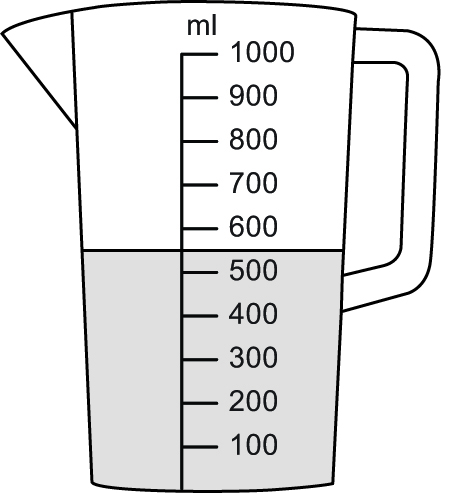 ACTIVITYWhat to doGive your child a range of containers and a measuring jug.Challenge them to organise the containers into two groups: containers they think will hold less than 1 litre and containers they think will hold more than 1 litre.Work with them to fill each container in turn and then pour the water into the measuring jug to find out the capacity of each container. As they work through the containers, make notes on paper about the containers and their capacities.Ask them to order the containers in capacity order, from smallest to largest.Variation Challenge your child to organise the containers into two groups: one where they think the containers will hold less than 1 litre and the other where they think the containers will hold more than 1 litre. Give your child a litre jug or container to test their predictions by pouring 1 litre of water into each of the containers.QUESTIONS TO ASKPrimary 3 
Maths 
Newsletter 8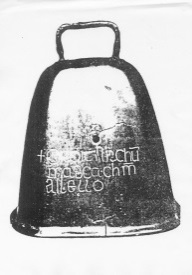 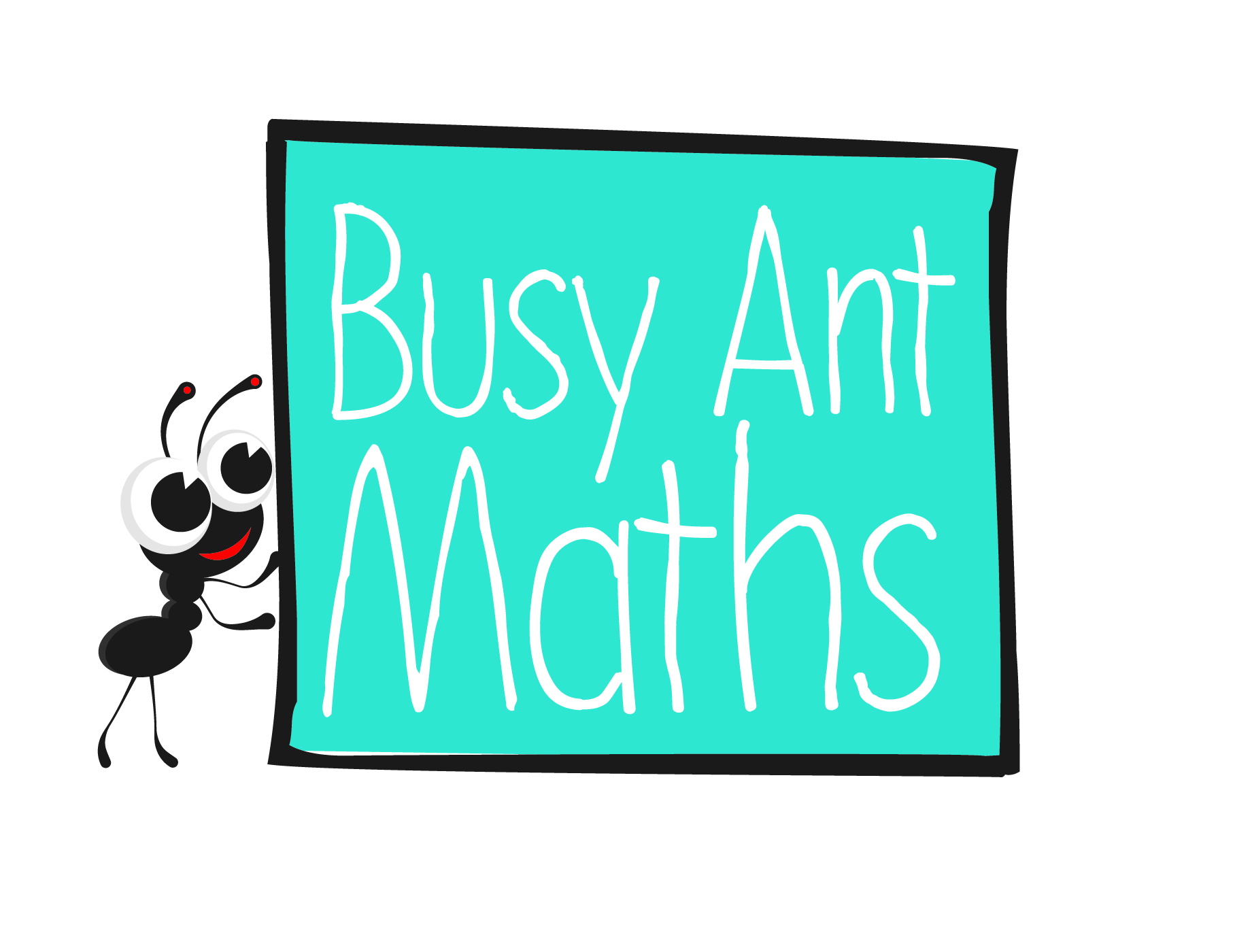 Date: ______________________	Name: ______________________Multiplication and divisionHERE’S THE MATHSNumbers are either odd or even. Numbers with 1, 3, 5, 7 or 9 ones are odd numbers, e.g. 27, 43, 89. Numbers with 0, 2, 4, 6, or 8 ones are even numbers, e.g. 36, 52, 70.ACTIVITYWhat to doShuffle the two sets of number cards, keeping them separate, and place the two sets face down: 1 to 9 and the blank on the left, 0 to 9 on the right.One player starts the timer when the other player turns over the top card from each pile 
to create a 1- or 2-digit number (a 1-digit number is created with the blank card).The player turning the cards over says whether the number is odd or even.
That player then continues to turn over one card from each pile (until all cards have been turned over) and identifies each number created as odd or even. The player with the timer keeps score of how many correct answers the other player gives, resulting in a maximum score of 10.Swap roles. The winner is the player with the most correct answers.VariationAsk your child to correctly identify as many odd and even numbers as possible in a set amount of time, such as 30 seconds or 1 minute. Repeat the task and challenge your child to beat their previous best score.QUESTIONS TO ASKFractionsHERE’S THE MATHS of 12 =  	 of 12 = 	 of 12 = 	 of 12 = 	 of 12 = To work out the answers:12  4 = 3	12  3 = 4	12  2 = 6	12  3  2 = 8	12  4  3 = 9  of  = 3	  of  = 5	 of  = 9	 of = 14	 of  = 15To work out the answers:3  4 = 12	5  3 = 15	9  2 = 18	14  2  3 = 21	15  3  4 = 20ACTIVITYWhat to doShuffle the question cards and put them face down in front of you.Take turns to take the top card and work out the answer. Each correct answer scores a point.The winner is the first player to score 10. Reshuffle the question cards, if needed.VariationUse cards with , , , ,  and  written on them. Take turns to pick one fraction card and a random number between 1 and 50 (not all combinations will work so choose carefully!) and then decide which of the two question types to use. Write the question and the answer.QUESTIONS TO ASK